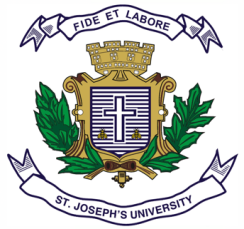 ST. JOSEPH’S COLLEGE (AUTONOMOUS), BENGALURU -27B.S.W – V SEMESTERSEMESTER EXAMINATION: OCTOBER 2023(Examination conducted in November/December 2023)SWDE 5322: HUMAN RESOURCE MANAGEMENT(For current batch students only)Time: 2 Hours								    Max Marks: 60This paper contains ONE printed page and THREE  partsPART-AAnswer any FIVE of the following							5 x 2 = 10Define Human Resource Management.What do you mean by ‘Forecasting’?Give the meaning of ‘Career Planning’. Define performance appraisal.What are Fringe benefits?What are objectives of employee welfare?Specify the important management skills. PART-BAnswer any FOUR of the following						4 x 5 = 20What are the Principles of Management?Critically examine the main highlights of major Labour Legislations in India. What are the objectives of Human Resource Management?Write a note on the importance of Human Resource Planning. Explain the various concepts related to Job analysis.PART-CAnswer any TWO of the following							2 x 15 = 30What are the important provisions of The Factories Act of 1948?Write a brief note on the historical development of Labour welfare in India. Highlight the changing role of HR Manager in global business world.